       5* SAPPHIRE PRINCESS ile GÜNEYDOĞU ASYA Singapur (1) (Singapur) Kota Kinabalu (Malezya) 
Nha Trang - Ho Chi Minh City (Vietnam) Sihanoukville (Kamboçya)
Bangkok - Ko Samui (Tayland) Singapur (Singapur)
21 Mart - 03 Nisan 2020 / 13 Gece 14 Gün
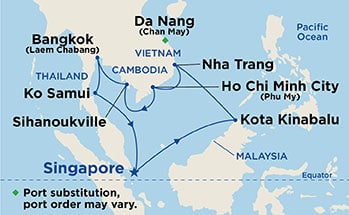 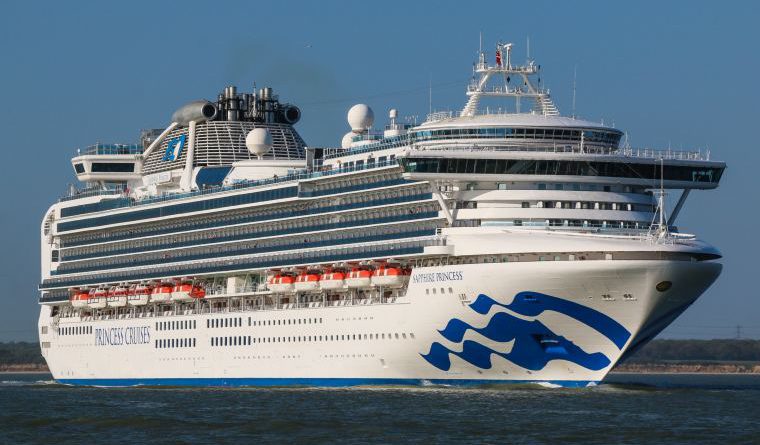 1. Gün / 21.03.2020		İSTANBUL - SİNGAPURİstanbul Havalimanı, Dış Hatlar Terminali, Türk Havayolları kontuarı önünde 20.03.2020 saat 23.30’da buluşma. Check-in, pasaport ve gümrük kontrolleri sonrası Türk Havayolları’nın TK54 no’lu seferi ile saat 01.55’de Singapur’a hareket. Yerel saat ile 17.35’de varışı takiben havalimanında bizleri bekleyen aracımız ile otelimize transfer. Giriş işlemlerinden sonra odalarımızın dağılımı ve serbest zaman. Arzu eden misafirlerimiz için ekstra Singapur gece turu. Geceleme otelimizde.02. Gün / 22.03.2020		SİNGAPUROtelden çıkış işlemlerinin ardından bizi bekleyen aracımız ile Singapur Limanı’nda demirli olan Sapphire Princess Gemisi’ne transfer. Pasaport ve check-in işlemlerinin ardından kabinlere yerleşme ve serbest zaman. Gemimiz 16.00’da limandan hareket edecektir.13. Gün / 02.04.2020		SİNGAPUR - İSTANBULGemimiz yerel saat ile 07.00'de Singapur Limanı’na yanaşmış olacaktır. Gemiden alınan kahvaltı ve çıkış işlemleri sonrası limanda bizleri bekleyen aracımız ile Singapur Havalimanı’na transfer. Arzu eden misafirlerimiz ekstra Singapur şehir turuna katılabilir yada valizlerini havalimanı emanetine bırakarak check-in saatine kadar şehir merkezinde serbest zaman geçirebilir. Check-in, pasaport  ve gümrük kontrollerinden sonra Türk Havayolları’nın TK55 no’lu seferi ile saat 23.25’te İstanbul Havalimanı’na hareket. Geceleme uçakta.14. Gün / 03.04.2020		İSTANBULYerel saat ile 05.25’de varış ve turumuzun sonu. FİYATLARIMIZA DAHİL OLAN HİZMETLER* Türk Havayolları ile İstanbul - Singapur - İstanbul arası ekonomi sınıfı uçak bileti* Gemide 11 gece 12 gün tam pansiyon konaklama ve gemi içerisindeki tüm aktiviteler* Singapur’da 1 gece, birinci sınıf, merkezi otelde konaklama* Programda belirtilen tüm transferler* Tecrübeli rehberlik hizmeti (Yeterli kişi sayısı sağlandığı takdirde Türkçe rehberlik hizmeti verilecektir.)FİYATLARIMIZA DAHİL OLMAYAN HİZMETLER* Gemideki tüm alkollü ve bazı alkolsüz içecekler* Kişisel harcamalar (Telefon, kuru temizleme, internet vb.)* Gemi veya rehberiniz tarafından organize edilecek tüm ekstra turlar* Havalimanı & Liman vergileri
* Seyahat sağlık ve iptal sigortası * Geminin servis personeli bahşişleri	* Vize ücreti * Yurtdışı çıkış harcı	5* SAPPHIRE PRINCESSYapım tarihi: Mayıs 2004Yolcu sayısı: 2670 kişiPersonel sayısı: 1100 kişiTonaj: 115.875 gross tonUzunluk: 288,3 metreGenişlik: 37.5 metreKabin sayısı: 1337Yolcu katı sayısı: 14NOTLAR VE BİLMENİZ GEREKENLER; *Programda belirtilen saatler Türk Havayolları ve Princess Cruises şirketlerinden alınmıştır. Saatlerde olabilecek herhangi bir değişiklikten yetkili acenta sorumlu değildir. Dolayısıyla herhangi bir saat değişikliğinden ötürü yetkili acenta programın içeriğini ve hizmet içeriğini bozmadan günlerde oynama yapabilir.*Uçak yolculuğu esnasında her yolcunun kabin içine 36 cm (yükseklik) x 23 cm (en) x 56 cm (boy) ebatlarında bir parça eşya alma hakkı vardır. Bununla birlikte her yolcu uçağın bagajına vermek kaydıyla yanına 1 adet en fazla 20 kilo olan valiz alabilme hakkına sahiptir. *Gemi yolculuğu sırasındaki alacağınız akşam yemeklerinden 2’si resmi akşam yemeğidir ve burada yemek isteyen her erkek yolcumuzun yanında en az bir adet takım elbise, bayanların da en az 1 adet gece elbisesi bulundurmak zorundadırlar.*Gemi seyahati esnasında grubumuzun akşam yemek alacağı restoran ve masalar daha önceden belirlenmiş ve isimlere göre numaralandırılmış olacaktır. Dolayısıyla gemide alınacak ilk öğün yemekten son öğün yemeğe kadar herkes daha önceden belirlenen yerlerde oturacaktır. Ancak arzu edenler yemeklerini geminin başka restoranlarında da alma hakkına sahiptirler.*Özellikle gemi seyahatiniz esnasında sizlere başkalarının telefon ile ulaşması son derece zordur. Geminin uydu sistemi ile görüşmeler sağlanabilir ancak dakikası yaklaşık 17 USD civarındadır.(taxlar dahil).*Gemiye check-in esnasında istisnasız her yolcunun (çiftlerde sadece 1 kişi) kabin anahtarları alınırken gemi resepsiyonuna kredi kartını ibraz etmesi veya nakit depozit yatırması gerekmektedir. Bu ibraz sonucunda her kredi kartından kişi başına ortalama 300 USD’lik bir provizyon çekimi yapılacaktır. Bunun nedeni sizler gemiye check-in yaptıktan sonra seyir esnasında gemi içinde yapacağınız harcamalar içindir. Gemi içindeki harcamalarınızı ise (içki, meşrubat veya alkollü içecekler için)gemi resepsiyonu tarafından sizlere verilecek olan manyetik kartlar ile yapabileceksiniz. Gemide alışveriş ve casino haricinde hiç bir yerde nakit para geçmemektedir. Tüm harcamalarınızı odalarınızdaki televizyonlardan öğrenebilirsiniz. *Gemiye içki sokmak kesinlikle yasaktır.*Gemi seyahatimizin başlangıcında grubumuzun tüm valizleri için belirli renklerde valiz etiketleri tahsis edilecektir. Bu etiketlerin eksiksiz doldurulması valizlerinizin kabinlerinize doğru olarak gelmesi açısından önemlidir. *Valizlerinizi geminin ilk kalkış gününde akşam geç vakite kadar kamaralarınıza gelmeyebilir. Bu yoğunluk ve kalabalıktan kaynaklanan ve kesinlikle geminin sorumluluğunda olan bir durumdur. Onun için gemiye bineceğiniz ilk gün elzem olan ihtiyaçlarınızı küçük bir el çantasına koyup yanınıza almanızda fayda vardır.*Geminin uydu bağlantılı internet sisteminden faydalanabilirsiniz. Dakikası yaklaşık 1,5 USD civarındadır.*Geminin kalkış saatlerine kesinlikle riayet edilmesi gerekmektedir. Limanlarda geminin kalkış saatinden en geç 30 dakika önce gemiye giriş yapılması gerekmektedir. Aksi takdirde gemiye giriş yapamayabilirsiniz. Böyle bir durumdan da yetkili acenta sorumlu olmayacaktır.*Gemi seyahatinizin sonunda ise valizlerinizi toplayarak bir gece önceden kabinlerinize daha önceden bırakılacak etiketleri takarak saat 00.00’a kadar kabin kapılarınızın önüne bırakmanız gerekmektedir.*Vize alımları için en az 30 iş günü bir süreye ihtiyaç vardır. Lütfen programa katılımınızı buna göre ayarlayınız.GÜNLİMANÜLKEVARIŞKALKIŞ3Denizde seyir4Kota KinabaluMalezya12.0020.005Denizde seyir6Nha TrangVietnam07.0016.007Ho Chi Minh City (Phu My)Vietnam07.0018.008Denizde seyir9SihanoukvilleKamboçya07.0016.0010Bangkok (Laem Chabang)Tayland07.0019.0011Ko SamuiTayland08.0017.0012Denizde seyirTUR ÜCRETİ  (Kişi Başı)                                TUR ÜCRETİ  (Kişi Başı)                                İç Kabinİç Kabin1749 €İç Kabin Tek Kişi Farkıİç Kabin Tek Kişi Farkı1049 €Kısıtlı Manzaralı Dış KabinKısıtlı Manzaralı Dış Kabin1849 €Kısıtlı Manzaralı Dış Kabin Tek Kişi FarkıKısıtlı Manzaralı Dış Kabin Tek Kişi Farkı1149 €Dış KabinDış Kabin1949 €Dış Kabin Tek Kişi FarkıDış Kabin Tek Kişi Farkı1249 €Balkonlu KabinBalkonlu Kabin2049 €Balkonlu Kabin Tek Kişi FarkıBalkonlu Kabin Tek Kişi Farkı1349 €Suit KabinSuit KabinSorunuz3/4. Kişi (yetişkin & çocuk)3/4. Kişi (yetişkin & çocuk)Sorunuz     İLAVE ÜCRETLER (Kişi Başı)     İLAVE ÜCRETLER (Kişi Başı)     İLAVE ÜCRETLER (Kişi Başı)Liman Vergisi390 €390 €Havalimanı Vergisi & Seyahat Sağlık ve İptal Sigortası
(70 yaş ve üstü yolcular için sigorta sürprimi uygulanır)360 €360 €Gemi Bahşişleri148 $ / gemide nakit yada kredi kartıyla ödenir.148 $ / gemide nakit yada kredi kartıyla ödenir.Vize BilgisiVietnam ve Kamboçya (gemide alınacaktır) 
Yeşil pasaporta vizesizVietnam ve Kamboçya (gemide alınacaktır) 
Yeşil pasaporta vizesizÖnemli Not: Yukarıdaki fiyatlar bilgi amaçlı olup, satış anında güncel fiyat listesi ile kontrol edilmelidir.Önemli Not: Yukarıdaki fiyatlar bilgi amaçlı olup, satış anında güncel fiyat listesi ile kontrol edilmelidir.Önemli Not: Yukarıdaki fiyatlar bilgi amaçlı olup, satış anında güncel fiyat listesi ile kontrol edilmelidir.